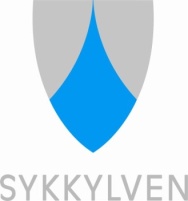 Legeattest for skuleelevarLegeattest for skuleelevarLegeattest for skuleelevarNamn:Fødselsdato:Årsak til fråvær:
(Diagnose kun etter samtykkje fra foreldre/føresette)Funksjonsbeskriving:Tilrette-
leggingsbehovKan gjereKan ikkje gjereLegeattesten er gyldigFrå (dato):Til (dato):Tidsperspektiv dato neste funksjonsvurdering/ friskmelding:Dato:Underskrift:Underskrift: